Petek, 22. 5. 2020Pozdravljeni!Danes se dobimo ob 12. 00 na Zoom video konferenci. Kjer vam bom podala nekaj informacij.  Povezava je https://zoom.us/j/7259760357?pwd=TDYydmlHTGtjYU4zOGtCZVk1VDhWdz09Meeting ID: 725 976 0357Password: 8HAjiHPotem pa se boste  igrali. Predlagam, da doma organiziraš družinsko tekmovanje. Najprej bomo igro naredili sami, potem pa bomo igrali TANGRAM.Tangram (kitajsko 七巧板) je igra sestavljanka, ki vsebuje sedem delov, ki so pravzaprav osnovni geometrijski liki. Z njimi sestavljamo različne figure, pri čemer moramo uporabiti vseh sedem kosov, ki se ne smejo prekrivati.Izvor tangrama opisujejo različne legende. Po eni od njih naj bi služabnik kitajskega cesarja po nesreči razbil dragoceno in krhko keramično ploščo. V paniki naj bi jo skušal zložiti nazaj v kvadrat, pri tem pa je ugotovil, da lahko z deli sestavi različne figure.VZEMI KARTON (če je barvni, še toliko bolje) IN IZREŽI KVADRAT 12cm*12cm. Kvadrat razdeli na sedem likov (točno tako kot kaže slika –riši vzporednice, pravokotnice, diagonali )  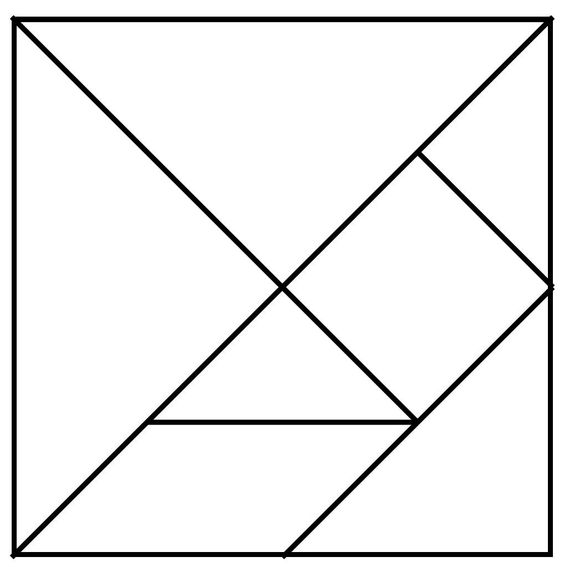 Kvadrat razreži in dobiš 7 likov.S temi liki lahko sestaviš različne oblike. Vse, kar sestaviš, pa ima vedno enako ploščino, saj je sestavljeno iz likov kvadrata s stranico 12 cm.Narediš lahko več kompletov teh likov (različnih barv), da boste lahko tekmovali v hitrosti.TEKMOVANJE NAJ SE ZAČNEUporabi vseh sedem likov in kar se da hitro sestavi naslednjo obliko.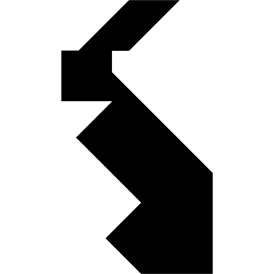 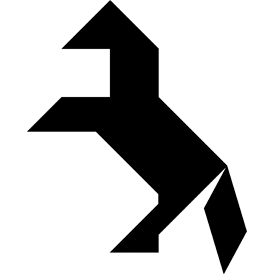 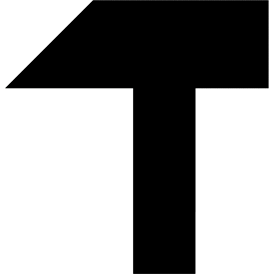 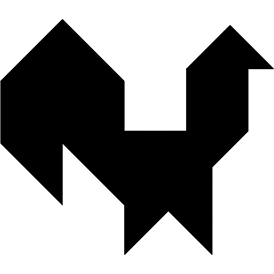 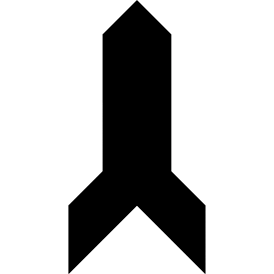 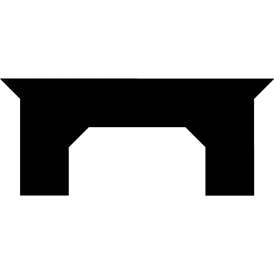 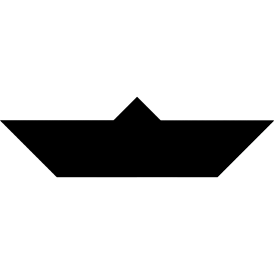 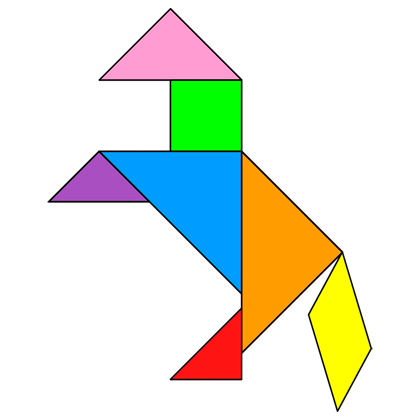 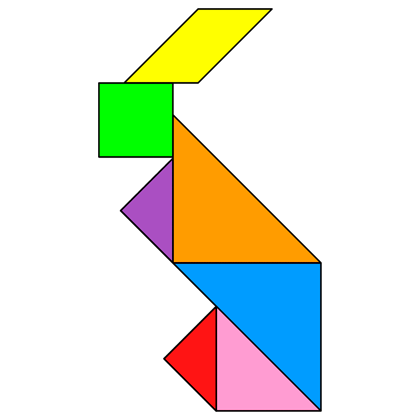 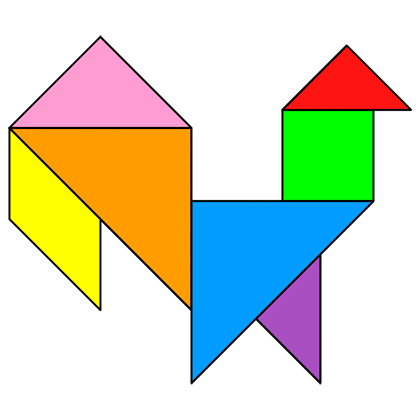 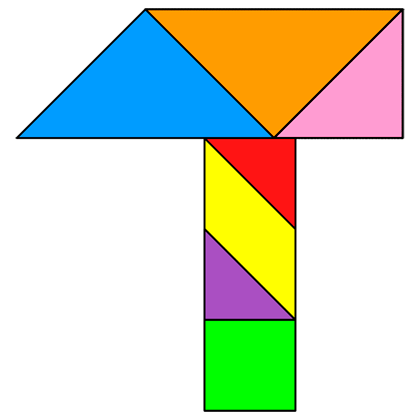 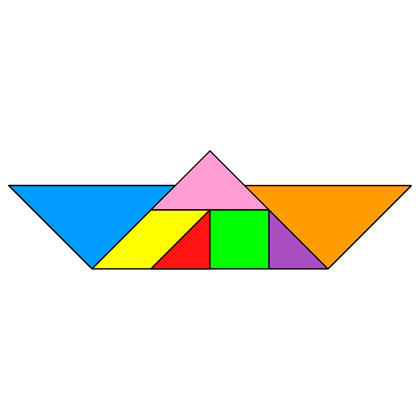 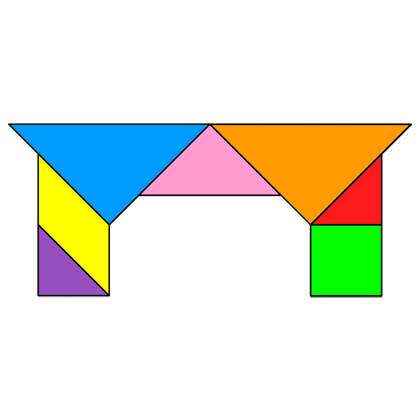 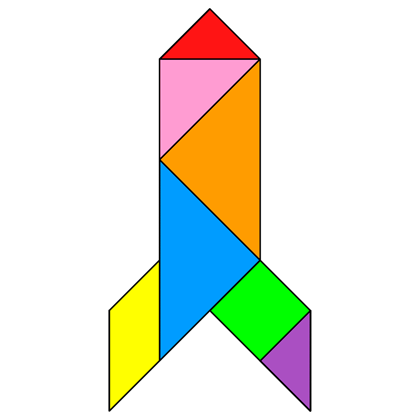 